PINE RIVER BACKUS FAMILY CENTER May 2024 “HAPPENINGS”245 Barclay Ave, P.O. Box 1, Pine River, MN 56474(218)587-4292Office hours are Monday – Thursday 8-4 p.m., and Friday 8-3 p.m.Pine River Area Food Shelf:  Is open Tuesday and Friday from 10-1 p.m. except the 2nd Tuesday, May 14th, 3:00 - 6:00 pm. Pine River-Backus CommUnity Meals: A local collaborative that provides a free weekly meal for anyone who is hungry.  Please stop by to pick up your boxed meal each Monday at the Riverview Church in Pine River or each Thursday at the Backus Pine Mountaineer Senior Center.  Serving time is 4:00 p.m. – until gone. For more information, please call the Family Center at 218-587-4292.The Family Centers Home Visiting Program:  Are you pregnant?  Could you use a little extra help with your questions around your pregnancy and about your child’s growth and development? The Family Centers Home Visiting Program has immediate openings for families who would like additional support.  Free Swag Bags are available to all families expecting a baby who live in the Pine River-Backus school district.  CFPS/NAPS:  Pick up is May 21st, from 10 a.m. – 1:00 p.m.  WIC:  Please call Cass County Public Health at 218-547-6872 for information about an appointment or questions. Family Planning:  Monday, May 13th, please call (877) 275-6123 to schedule an appointment or for more information.  Child and Teen Check-Ups:  Please call Cass County Public Health at 547-6872 for an appointment or questions.Justice Bus 60+:  The Justice Bus 60+ mobile legal aid office will be at the Pine River Area Food Shelf on Tuesday, May 21st, from 10 a.m. – 1 p.m.  No appointment is necessary.  If you have questions, please call 1-888-360-2889.Donations to the Pine River-Backus Family Center are always welcome and help us continue to support the families we serve.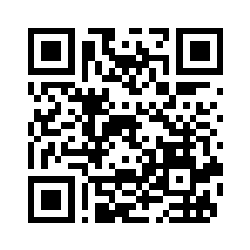 “Strengthening Families & Building a Stronger Community” Like us on Facebook!   www.prbfamilycenter.org